Denver Seminary’s Writing Center – FAQsHow far in advance must I submit a paper for editing?Papers that are 10 pages or fewer require 48 hours’ (two days’) notice.Papers that are 10-20 pages require 72 hours’ (three days’) notice.  20+ page papers require additional lead time and are accepted on a case-by-case basis.Requests are received Monday through Friday during business hours and completion is timed from receipt of request, not including weekends or holidays.How many pages can an editor review in an hour ($18) of editing? Timeframes for editing vary, depending on the level of editing requested, and the condition of the paper submitted. The following are estimates:Proofreading a paper (well-written overall with minimal footnote/bibliography/punctuation changes, etc.): 8-10 double-spaced pages edited per hour. Focused editing of a paper (requires a thorough review but only in one focus area, e.g., only Turabian/APA citations or only grammar): 6-8 double-spaced pages per hour. Full editing of a paper (includes formatting, citations, sentence structure, grammar, syntax): 4-6 double-spaced pages per hour. 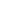 Will I get an “A” on a paper edited by the Writing Center? Editors cannot guarantee a particular grade. They can provide guidelines, writing tips, and help with grammar or technical issues such as citations and formatting. Additionally, as the editors do not know the preferences of individual professors, edits and margin notes are based on editors’ best interpretation of the Turabian or APA style manual. Will the editor “perfect” my English and/or writing style?Short answer: No.  Explanation: An editor will make corrections for obvious mistakes, but generally will not rewrite or reword the sentences into “perfect” English language, form, or writing. Editors have been asked to retain the style and “voice” of each student in order to preserve his or her own style and way of expressing ideas. Will an editor provide feedback on whether I met all of the syllabus requirements in my paper? Generally speaking, no.  Editing focuses on the technical aspects and mechanics of writing rather than on the content.  It is up to the student to make sure he or she addresses the assignment comprehensively, per the syllabus instructions, with thorough research and a strong thesis or argument. If a student has concerns about whether he or she has fully covered the assignment’s requirements, these are issues that could be addressed in a tutoring session.Why didn’t the editor correct all the mistakes in my paper?Depending on the time allotted for the edit, an editor may not correct every mistake in areas such as grammar, citations, bibliography, etc. For example, if there are repeated errors, the editor may correct only the first several instances, and then provide guidelines on how to edit the remainder of the problem areas.  It is then the student's responsibility to fix the rest. Still have questions?  Email Writing Center Coordinator Jana Matthews at: WritingCenter@denverseminary.edu